Lesson 9: Measure Figures Made From PrismsLet’s find the volume of more figures.Warm-up: Number Talk: Times TenFind the value of each expression mentally.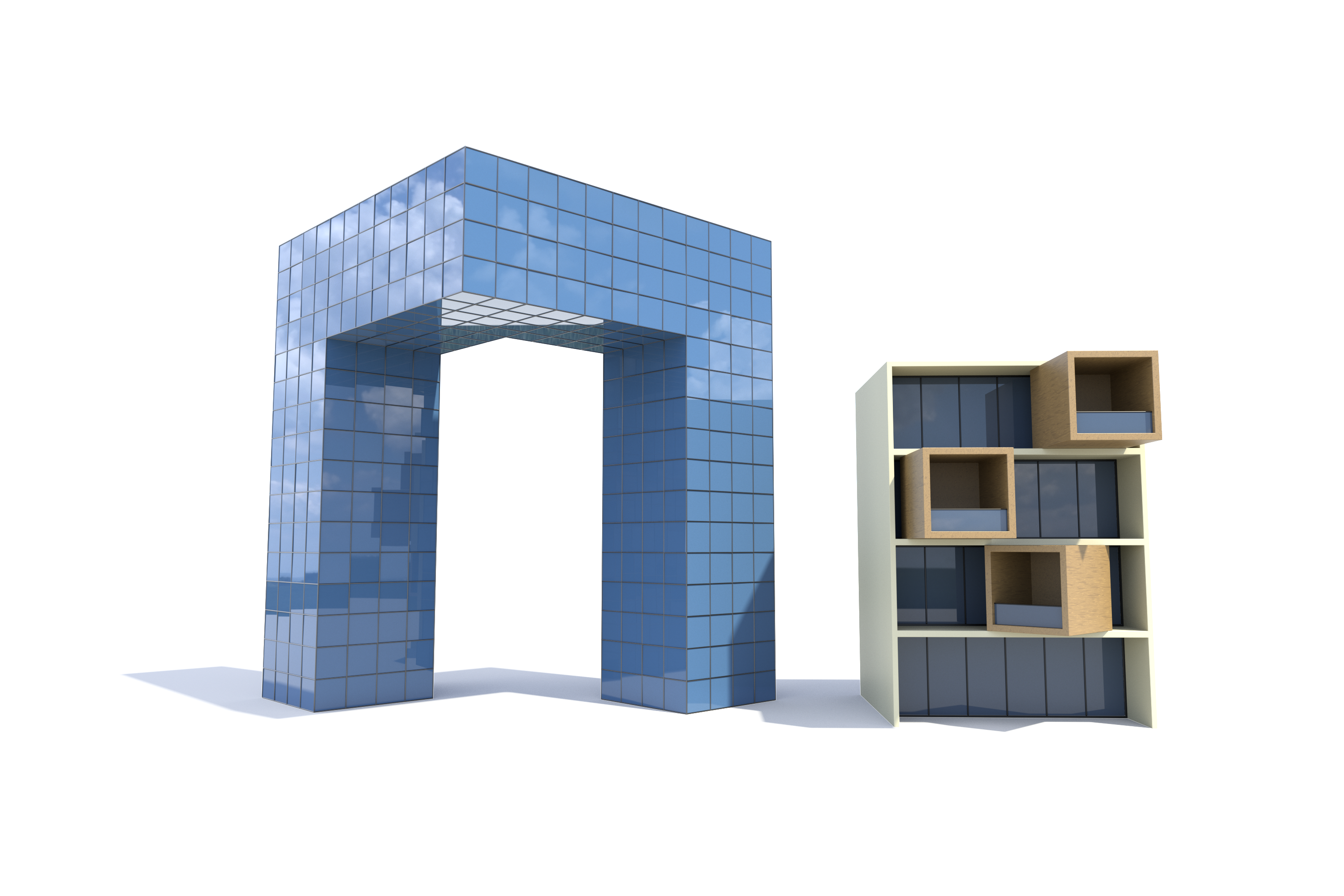 9.1: Find the Volume of Figures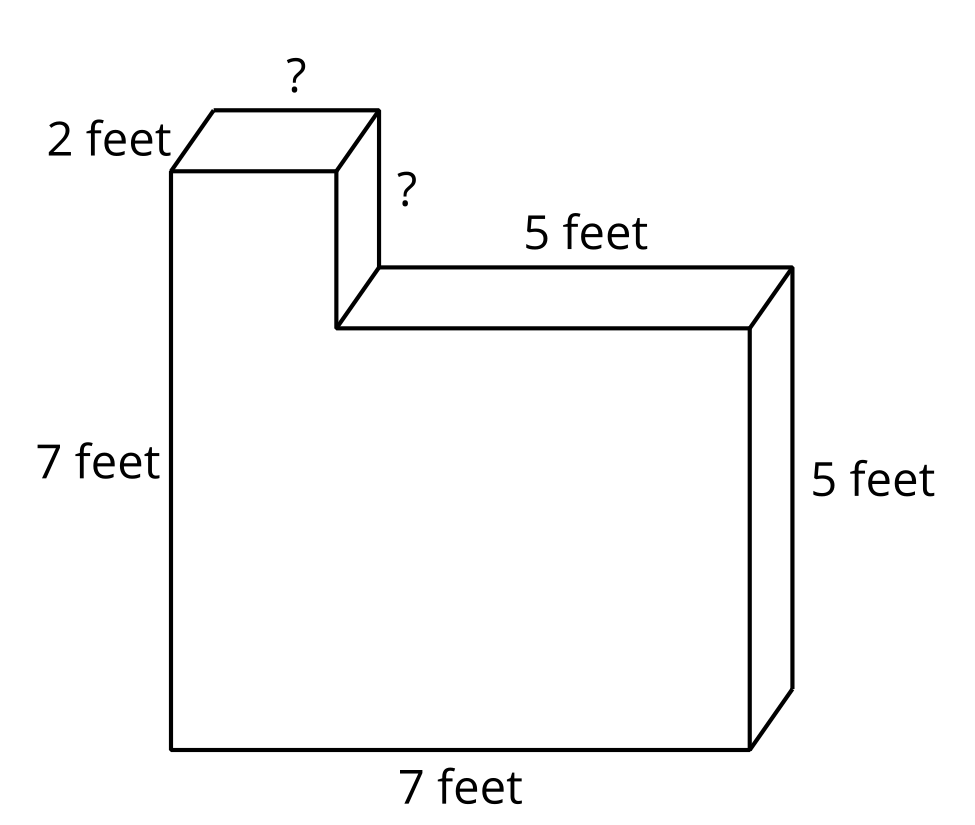 Partner A: Find the volume of Figure 1.Partner B: Find the volume of Figure 2.Figure 1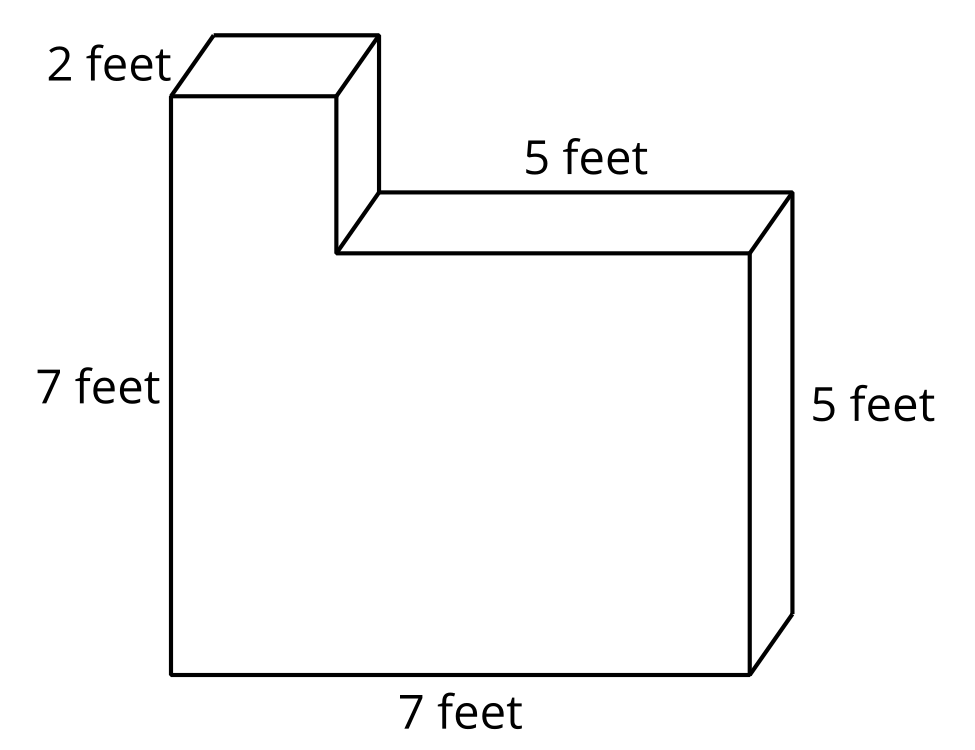 Figure 2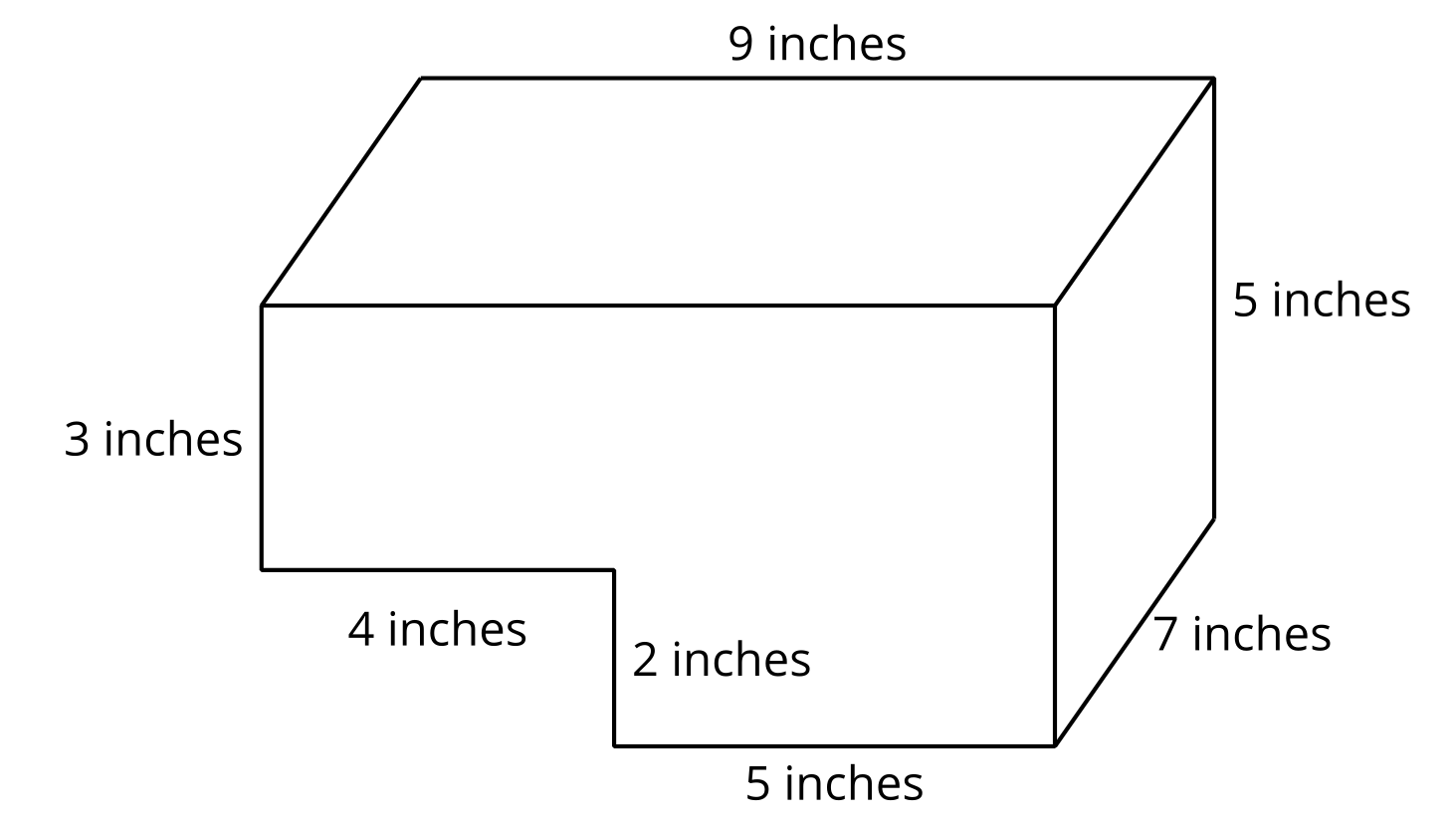 9.2: Expressions for the Volume of FiguresExplain how each expression represents the volume of the figure. Show your thinking. Organize it so it can be followed by others.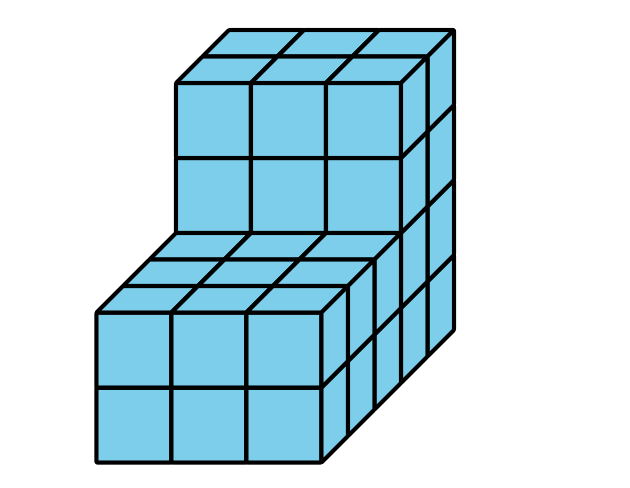 How does each expression represent the volume of the prism? Explain or show your thinking. Organize it so it can be followed by others. cubic inches cubic inches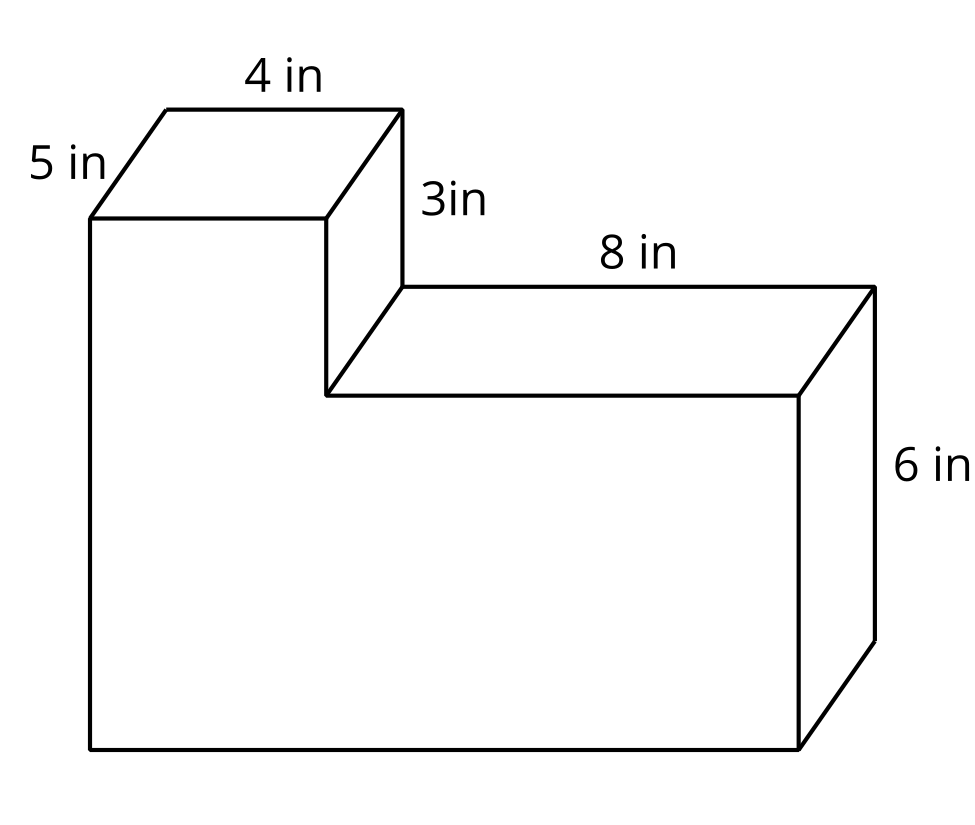 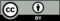 © CC BY 2021 Illustrative Mathematics®